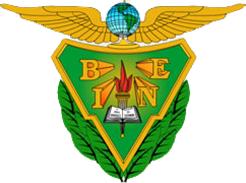 ¿Qué es un Proyecto?Es una herramienta o instrumento de investigación que sirve para recopilar, crear analizar, de forma sistemática un conjunto de datos y antecedentes, para la obtención de resultados, los cuales permiten organizar el entorno del trabajo. Un proyecto de investigación como una actividad encaminada a la solución de problemas. Su objetivo consiste en hallar respuesta a preguntas mediante el empleo de procesos científicos. (Cervo y Bervian, 1989, p. 41).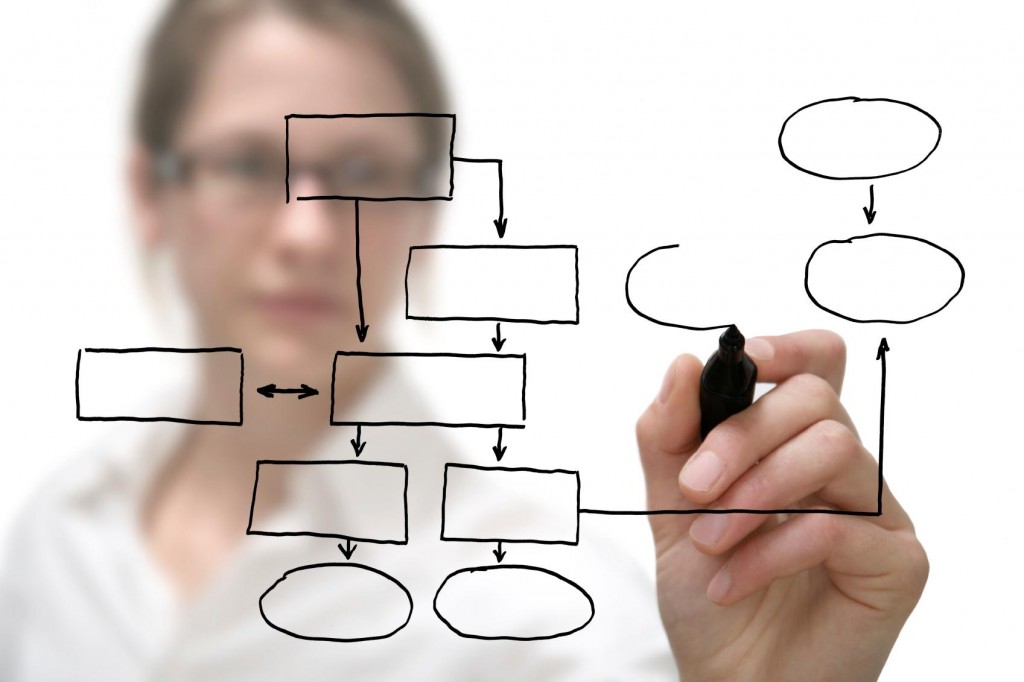 ¿Cuáles son los pasos a seguir de un Proyecto?El contenido del proyecto se sintetiza de la siguiente manera:Problema de Investigación  Lo que no se conoce.Objetivos de Investigación Lo que se aspira conocer.Justificación Por qué se desea conocer.Marco Teórico Base para obtener el nuevo conocimiento.Metodología Cómo se obtendrá el conocimiento.Aspectos AdministrativosCuándo y con qué recursos se llevara a cabo la (Presupuesto y Cronograma) investigación.La investigación la podemos realizar de muchas formas, pero en cada caso es necesario saber que tipo de proyecto se va a analizar, es por ello que se presenta una variedad de formas para realizar los proyectos a continuación algunos de los aspectos generales a calificar.ASPECTOS PRELIMINARESa) Portada• Deberá contener los siguientes datos:• Nombre de la Institución, Facultad y Escuela.• Título: debe ser corto, claro y preciso. Si excede de dos líneas, puede recurrirse al uso de subtítulo.b) ÍndiceRefleja el contenido del proyecto en una adecuada estructuración del mismo en capítulos y secciones (ver esquema sugerido pág. 27), e indica el número correspondiente a las páginas en las que se inician.c) IntroducciónSe recomienda contemplar los siguientes aspectos:• Breve reseña del tema donde se ubica el problema por investigar.• Importancia de la temática, su vigencia y actualidad.• Propósito o finalidad de la investigación.CUERPO DEL PROYECTOEl Problema1.1 Planteamiento del problemaConsiste en describir de manera amplia la situación objeto de estudio, ubicándola en un contexto que permita comprender su origen y relaciones.1.2. Formulación del ProblemaAunque algunos autores emplean indistintamente los términos planteamiento» formulación, en esta gula se han diferenciado. A tales efectos, la formulación del problema consiste en la presentación oracional del mismo, es decir, "reducción del problema a términos concretos, explícitos, claros y precisos." (Tamayo, 1993, p. 169).1.3. ObjetivosLos objetivos de investigación son metas que se traza el investigador en relación con los aspectos que desea indagar y conocer. Estos expresan un resultado o "producto de la labor investigativa." (Ramírez 1996, p. 61).1.4. Justificación de la InvestigaciónEn esta sección deben señalarse las razones por las cuales se realiza la investigación, y sus posibles aportes desde el punto de vista teórico o práctico.1.5. LimitacionesSon obstáculos que eventualmente pudieran presentarse durante el desarrollo como la falta de cooperación de los encuestados al suministrar la información.MARCO TEÓRICOEl marco teórico de la investigación o marco referencial, puede ser definido como el compendio de una serie de elementos conceptuales que sirven de base a la indagación por realizar.2.1. Antecedentes de la InvestigaciónSe refiere a los estudios previos y tesis de grado relacionadas con el problema planteado, es decir, investigaciones realizadas anteriormente y que guardan alguna vinculación con el problema en estudio.2.2. Bases TeóricasComprenden un conjunto de conceptos y proposiciones que constituyen un punto de vista o enfoque determinado, dirigido a explicar el fenómeno o problema planteado. Esta sección puede dividirse en función de los tópicos que integran la temática tratada o de las variables que serán analizadas.2.3. Definición de Términos BásicosConsiste en dar el significado preciso y según el contexto a los conceptos principales, expresiones o variables involucradas en el problema formulado.2.4. Sistema de Hipótesis"Hipótesis es una proposición enunciada para responder tentativamente a un problema." (Pardinas, 1991, p. 151).2.5. Sistema de variablesUna variable es una cualidad susceptible de sufrir cambios. Un sistema de variables consiste, por lo tanto, en una serie de características por estudiar, definidas de manera operacional, es decir, en función de sus indicadores o unidades de medida.MARCO METODOLÓGICOLa metodología del proyecto incluye el tipo o tipos de investigación, las técnicas y los procedimientos que serán utilizados para llevar a cabo la indagación. Es el "cómo" se realizará el estudio para responder al problema planteado. 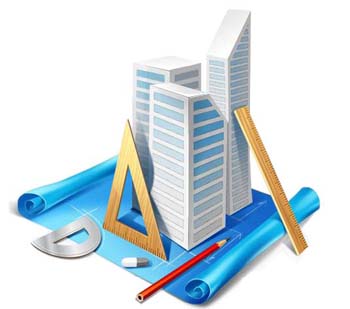 3.1. Nivel de InvestigaciónEl nivel de investigación se refiere al grado de profundidad con que se aborda un objeto o fenómeno. Aquí se indicará si se trata de una investigación exploratoria, descriptiva o explicativa. En cualquiera de los casos es recomendable justificar el nivel adoptado.3.2. Diseño de InvestigaciónEl diseño de investigación es la estrategia que adopta el investigador para responder al problema planteado. En esta sección se definirá y se justificará el tipo de según. el diseño o estrategia por emplear.3.3. Población y MuestraLa población o universo se refiere al conjunto para el cual serán válidas las conclusiones que se obtengan: a los elementos o unidades (personas, instituciones o cosas) involucradas en la investigación. (Morles, 1994, p. 17).3.4. Técnicas e Instrumentos de Recolección de DatosLas técnicas de recolección de datos son las distintas formas o maneras de obtener la información. Son ejemplos de técnicas; la observación directa, la encuesta en sus dos modalidades (entrevista o cuestionario), el análisis documental, análisis de contenido, etc.3.5. Técnicas de Procesamiento y Análisis de DatosEn este punto se describen las distintas operaciones a las que serán sometidos los datos que se obtengan: clasificación, registro, tabulación y codificación si fuere el caso.Aspectos AdministrativosLos aspectos administrativos comprenden un breve capítulo donde se expresan los recursos y el tiempo necesario para la ejecución de la investigación.4.1. Recursos NecesariosRecursos Materiales: equipos, dispositivos, material de oficina, etc.Recursos Humanos: asistentes de investigación, encuestadores o cualquier otro personal de apoyo.Recursos financieros: se indican a través de un presupuesto.4.2. Cronograma de Actividades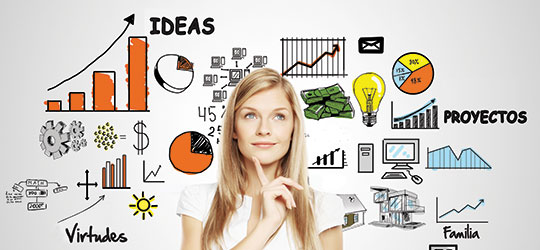 Se expresa mediante un gráfico en el cual se especifican las actividades en función del tiempo de ejecución.5. BibliografíaLa bibliografía o lista de referencias bibliográficas comprende un inventario de los materiales consultados citados, ordenados alfabéticamente a partir del apellido del autor. En cuanto a las normas para su presentación éstas serán desarrolladas en el próximo capítulo.6. AnexosLos anexos constituyen los elementos adicionales que se excluyen del texto del trabajo y que se agregan al fin del mismo. Los instrumentos de recolección de datos, glosarios, ilustraciones, y cualquier otra información complementaria son ejemplos de anexos.El ABP (Aprendizaje Basado en Problemas) 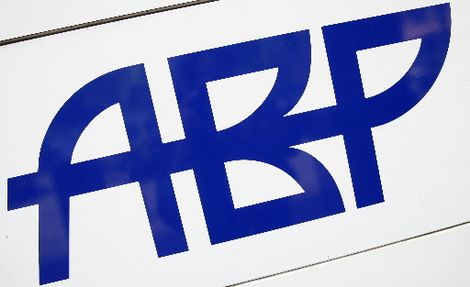 El ABP es una metodología docente basada en el estudiante como protagonista de su propio aprendizaje. Facilita no sólo la adquisición de conocimientos de la materia, sino también ayuda al estudiante a crear una actitud favorable para el trabajo en equipo, capacitándole para trabajar con otros, acontecimiento imprescindible en la formación de profesionales.El ABP enseña al estudiante los contenidos de la asignatura basándose en casos, similares a los que el estudiante vive en sus jornadas de prácticas y en su futura realidad laboral.Este método permite al estudiante la observación y análisis de actitudes y valores que durante el método tradicional docente no pueden llevarse a cabo (Freire,1975). El ABP busca que el estudiante comprenda y profundice adecuadamente en la respuesta a los problemas que se utilizan para aprender, entrando a formar parte de sus análisis estructuras científicas, filosóficas, sociológicas, históricas y prácticas.Características del ABPResponde a una metodología centrada en el alumno y en su aprendizaje. Esta metodología favorece la posibilidad de interrelacionar distintas materias o disciplinas académicas.El ABP puede utilizarse como una estrategia más dentro del proceso de enseñanza y aprendizaje, aunque también es posible aplicarlo en una asignatura durante todo el curso académico o, incluso, puede planificarse el curriculum de una titulación en torno a esta metodología.Fundamentos del ABPLos fundamentos teóricos que sustentan la efectividad del ABP (Albanese, 2000,11 Norman G12) son múltiples; algunos de los más importantes son los siguientes: el concepto de aprendizaje dentro de un contexto, que parte de la premisa de que cuando se aprende dentro de un contexto en el cual posteriormente, se va a utilizar el conocimiento, se facilitan el aprendizaje y la habilidad para el uso de la información; la teoría del procesamiento de la información en la que se muestra cómo el conocimiento se adquiere en un proceso que se inicia con la activación del conocimiento previo, y termina con la construcción del conocimiento propio a través de un proceso de incorporación del entendimiento y elaboración del conocimiento (Schmidt, 1983);13 finalmente el aprendizaje en colaboración, que define y exige la fijación de metas grupales, la retroalimentación entre los participantes en el.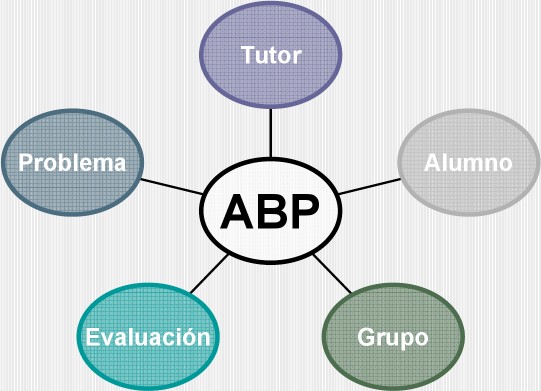 CONCLUSIÓNCon esta pequeña Investigación damos por entendido que un proyecto es una herramienta de investigación, para aclarar dudas o querer conocer más acerca de un tema, desglosando todas sus funciones o actividades que deriven de ella, todo marcado en tiempos (como el cronograma) y especificando los temas a abordar., aparte de ser crítico-reflexivo, porque al realizarse investigaciones se encuentra con muchas trabas (falta de participación o información equivocada).Al igual que una ABP (Aprendizaje Basado en Problemas), la cual es una técnica en que se debe enfocar el aprendizaje, contrarrestando las trabas de la educación o los “pero” que debilitan el aprendizaje de hoy en día.
REFERENCIASReflexión y resumen acerca del ABP pdfMullers S. Physicians for the XXI century. J Med Educ 1989;59(part 2):1-31.2. Patiño JF. Medicina basada en evidencia. En: Patiño JF,Mendoza J (eds). Informática, educación y salud en la sociedad de conocimiento. Bogotá: FEPAFEM, COLCIENCIAS, Academia Nacional de Medicina; 2001.3. Carretero M. Constructivismo y educación. 8 ed. Buenos Aires: Aique Edit.; 2001Reflexión del trabajo Una alternativa al método tradicional pdfBranda, L. (2001) Aprendizaje basado en problemas, centrado en el estudiante, orientado a lacomunidad. En: Aportes para un cambio curricular en Argentina 2001. Jornadas de CambioCurricular de la Facultad de Medicina de la Universidad de Buenos Aires. Buenos Aires: OrganizaciónPanamericana de la Salud (pp. 79-101)